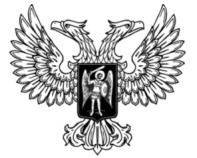 ДонецкАЯ НароднАЯ РеспубликАЗАКОНОБ ОРГАНИЗАЦИИ ПЕРЕВОЗОК ПАССАЖИРОВ И БАГАЖА ЛЕГКОВЫМ ТАКСИ В ДОНЕЦКОЙ НАРОДНОЙ РЕСПУБЛИКЕПринят Постановлением Народного Совета 4 февраля 2024 годаСтатья 1. Предмет регулирования настоящего ЗаконаНастоящий Закон регулирует отношения, возникающие в области организации перевозок пассажиров и багажа легковым такси, и направлен на реализацию отдельных полномочий Донецкой Народной Республики в соответствии с Федеральным законом от 29 декабря 2022 года № 580-ФЗ 
«Об организации перевозок пассажиров и багажа легковым такси в Российской Федерации, о внесении изменений в отдельные законодательные акты Российской Федерации и о признании утратившими силу отдельных положений законодательных актов Российской Федерации».Статья 2. Основные понятия, используемые в настоящем Законе1. Для целей настоящего Закона под уполномоченным органом понимается исполнительный орган Донецкой Народной Республики, осуществляющий функции по организации перевозок пассажиров и багажа легковым такси и региональному государственному контролю (надзору) в сфере перевозок пассажиров и багажа легковым такси, в соответствии с Федеральным законом 
от 29 декабря 2022 года № 580-ФЗ «Об организации перевозок пассажиров и багажа легковым такси в Российской Федерации, о внесении изменений в отдельные законодательные акты Российской Федерации и о признании утратившими силу отдельных положений законодательных актов Российской Федерации».2. Иные понятия, используемые в настоящем Законе, применяются в соответствии с Федеральным законом от 29 декабря 2022 года № 580-ФЗ 
«Об организации перевозок пассажиров и багажа легковым такси в Российской Федерации, о внесении изменений в отдельные законодательные акты Российской Федерации и о признании утратившими силу отдельных положений законодательных актов Российской Федерации» и Федеральным законом 
от 8 ноября 2007 года № 259-ФЗ «Устав автомобильного транспорта и городского наземного электрического транспорта».Статья 3. Правовое регулирование в области организации перевозок пассажиров и багажа легковым таксиПравовое регулирование в области организации перевозок пассажиров и багажа легковым такси на территории Донецкой Народной Республики осуществляется в соответствии с Конституцией Российской Федерации, Федеральным законом от 29 декабря 2022 года № 580-ФЗ «Об организации перевозок пассажиров и багажа легковым такси в Российской Федерации, о внесении изменений в отдельные законодательные акты Российской Федерации и о признании утратившими силу отдельных положений законодательных актов Российской Федерации», иными федеральными законами и другими нормативными правовыми актами Российской Федерации, Конституцией Донецкой Народной Республики, настоящим Законом и иными нормативными правовыми актами Донецкой Народной Республики.Статья 4. Полномочия Правительства Донецкой Народной Республики в области организации перевозок пассажиров и багажа легковым таксиК полномочиям Правительства Донецкой Народной Республики в области организации перевозок пассажиров и багажа легковым такси относится:1) установление порядка предоставления, приостановления, аннулирования и возобновления действия разрешения;2) установление порядка предоставления и (или) аннулирования действия права на осуществление деятельности службы заказа легкового такси;3) установление порядков внесения изменений в региональный реестр перевозчиков легковым такси, региональный реестр служб заказа легкового такси, а также внесения сведений в региональный реестр легковых такси, их изменения и исключения из указанного регионального реестра;4) установление положения о региональном государственном контроле (надзоре) в сфере перевозок пассажиров и багажа легковым такси в Донецкой Народной Республике;5) принятие иных нормативных правовых актов в области организации перевозок пассажиров и багажа легковым такси, предусмотренных Федеральным законом от 29 декабря 2022 года № 580-ФЗ «Об организации перевозок пассажиров и багажа легковым такси в Российской Федерации, о внесении изменений в отдельные законодательные акты Российской Федерации и о признании утратившими силу отдельных положений законодательных актов Российской Федерации».Статья 5. Полномочия уполномоченного органа в области организации перевозок пассажиров и багажа легковым таксиК полномочиям уполномоченного органа в области организации перевозок пассажиров и багажа легковым такси относится:1) осуществление функций по организации перевозок пассажиров и багажа легковым такси;2) предоставление разрешения, приостановление, возобновление и аннулирование действия разрешения;3) предоставление права на осуществление деятельности службы заказа легкового такси, приостановление, возобновление, аннулирование действия права на осуществление деятельности службы заказа легкового такси;4) ведение регионального реестра перевозчиков легковым такси, регионального реестра легковых такси и регионального реестра служб заказа легкового такси;5) осуществление регионального государственного контроля (надзора) в сфере перевозок пассажиров и багажа легковым такси в Донецкой Народной Республике;6) осуществление иных полномочий, предусмотренных федеральным законодательством, настоящим Законом и иными нормативными правовыми актами Донецкой Народной Республики.Статья 6. Особенности предоставления разрешенияЮридическим лицам и индивидуальным предпринимателям разрешение предоставляется на пять лет. Физическим лицам разрешение предоставляется на пять лет либо меньший срок в случае, если физическое лицо указало его в заявлении о предоставлении разрешения.Статья 7. Требования, предъявляемые к легковому таксиВ салоне легкового такси на видном для пассажиров месте должен быть размещен двухмерный штриховой код (QR-код) или адрес сайта в информационно-телекоммуникационной сети «Интернет», на котором размещена информация о действующих тарифах, в том числе о тарифах на единицу пробега транспортного средства и (или) единицу времени пользования транспортным средством, а также правила их применения при определении платы за перевозку.Статья 8. Требования, предъявляемые к службе заказа легкового такси1. Служба заказа легкового такси может осуществлять деятельность с использованием информационно-телекоммуникационной сети «Интернет» или без нее.2. В случае если служба заказа легкового такси не предполагает осуществлять свою деятельность с использованием информационно-телекоммуникационной сети «Интернет», источники размещения службой заказа легкового такси информации, указанной в части 1 статьи 19 Федерального закона от 29 декабря 2022 года № 580-ФЗ «Об организации перевозок пассажиров и багажа легковым такси в Российской Федерации, о внесении изменений в отдельные законодательные акты Российской Федерации и о признании утратившими силу отдельных положений законодательных актов Российской Федерации», и порядок такого размещения устанавливаются Правительством Донецкой Народной Республики.Статья 9. Срок действия права на осуществление деятельности службы заказа легкового таксиСрок действия права на осуществление деятельности службы заказа легкового такси составляет пять лет.Статья 10. Ведение регионального реестра перевозчиков легковым такси, регионального реестра легковых такси и регионального реестра служб заказа легкового таксиРегиональный реестр перевозчиков легковым такси, региональный реестр легковых такси и региональный реестр служб заказа легкового такси ведет уполномоченный орган в электронной форме с использованием федеральной государственной информационной системы легковых такси.Статья 11. Размещение сведений о тарифах на перевозку пассажиров и багажа легковым таксиПеревозчики и (или) службы заказа легкового такси обязаны предоставлять в уполномоченный орган сведения о разработанных соответственно перевозчиком или службой заказа легкового такси тарифах на перевозку легковым такси, предусмотренных частью 1 статьи 24 Федерального закона от 29 декабря 2022 года № 580-ФЗ «Об организации перевозок пассажиров и багажа легковым такси в Российской Федерации, о внесении изменений в отдельные законодательные акты Российской Федерации и о признании утратившими силу отдельных положений законодательных актов Российской Федерации». Указанные сведения размещаются на официальном сайте уполномоченного органа в информационно-телекоммуникационной сети «Интернет» в порядке, установленном Правительством Донецкой Народной Республики.Статья 12. Региональный государственный контроль (надзор) в сфере перевозок пассажиров и багажа легковым такси в Донецкой Народной РеспубликеРегиональный государственный контроль (надзор) в сфере перевозок пассажиров и багажа легковым такси в Донецкой Народной Республике осуществляется уполномоченным органом. Предмет осуществления регионального государственного контроля (надзора) в сфере перевозок пассажиров и багажа легковым такси в Донецкой Народной Республике определен частью 2 статьи 30 Федерального закона от 29 декабря 2022 года № 580-ФЗ «Об организации перевозок пассажиров и багажа легковым такси в Российской Федерации, о внесении изменений в отдельные законодательные акты Российской Федерации и о признании утратившими силу отдельных положений законодательных актов Российской Федерации».Статья 13. Приведение нормативных правовых актов Донецкой Народной Республики в соответствие с настоящим Законом1. Правительству Донецкой Народной Республики в течение трех месяцев со дня вступления в силу настоящего Закона:1) принять нормативные правовые акты, предусмотренные настоящим Законом;2) привести свои нормативные правовые акты в соответствие с настоящим Законом;3) обеспечить принятие исполнительными органами Донецкой Народной Республики нормативных правовых актов, предусмотренных настоящим Законом;4) обеспечить приведение нормативных правовых актов исполнительных органов Донецкой Народной Республики в соответствие с настоящим Законом.2. До приведения нормативных правовых актов Донецкой Народной Республики в соответствие с настоящим Законом они применяются в части, не противоречащей настоящему Закону.ГлаваДонецкой Народной Республики					Д.В. Пушилинг. Донецк8 февраля 2024 года№ 47-РЗ